							Robert J. Nunamaker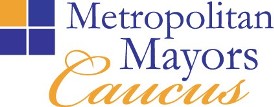 							President, Village of Fox River Grove							Executive Board Chairman																Rahm Emanuel							Mayor, City of Chicago							Executive Board 1st Vice Chair							Joseph Mancino							Mayor, Village of Hawthorn Woods							Executive Board 2nd Vice Chair													John A. Ostenburg													Mayor, Village of Park Forest													Executive Board SecretaryAGENDADiversity Issues Task ForceTuesday, March 7, 2017 9:30 a.m.Metropolitan Mayors Caucus/CMAP Offices233 S. Wacker Drive, Suite 800Chicago, IL 606069:30 a.m.	I.  	Welcome and Introductions	Mayor Bill McLeod, Village of Hoffman Estates, Task Force Co-ChairMayor Rodney Craig, Village of Hanover Park, Task Force Co-Chair	9:35 a.m.	II.	Summit: Making Lake County an Inclusive and Welcoming CommunityMayor Nancy Rodkin Rotering, City of Highland ParkMegan McKenna, Executive Director, Mano a Mano Family Resource Center10:15 a.m.	III.	National Immigration Policy Update and Implications for MunicipalitiesJulián Lazalde, Civic Engagement Manager, Latino Policy Forum10:55 a.m.	IV.	Other Business			Next Meeting Date – May 2, 2017 at 9:30am			Location – Hanover Park Police Department, Community Room			2011 Lake Street, Hanover Park, IL 	 11:00 a.m.	VI.	AdjournCity of Chicago ∙ DuPage Mayors and Managers Conference ∙ Lake County Municipal League ∙ McHenry County Council of GovernmentsMetro West Council of Governments ∙ Northwest Municipal Conference ∙ South Suburban Mayors and Managers AssociationSouthwest Conference of Mayors ∙ West Central Municipal Conference ∙ Will County Governmental League233 South Wacker Drive, Suite 800, Chicago, Illinois 60606Tel: 312.201.4505 	Fax: 312.454.0411www.mayorscaucus.org 